Vergleiche die beiden folgenden Orthofotos von Seekirchen am Wallersee aus dem Jahr 1952-1954 und 2010.Was hat sich verändert?(Denke dabei an die Entwicklung der Stadtstruktur; existieren alte Siedlungen, Gebäude heute noch; Landnutzung, Straßenverläufe,…)1952-1954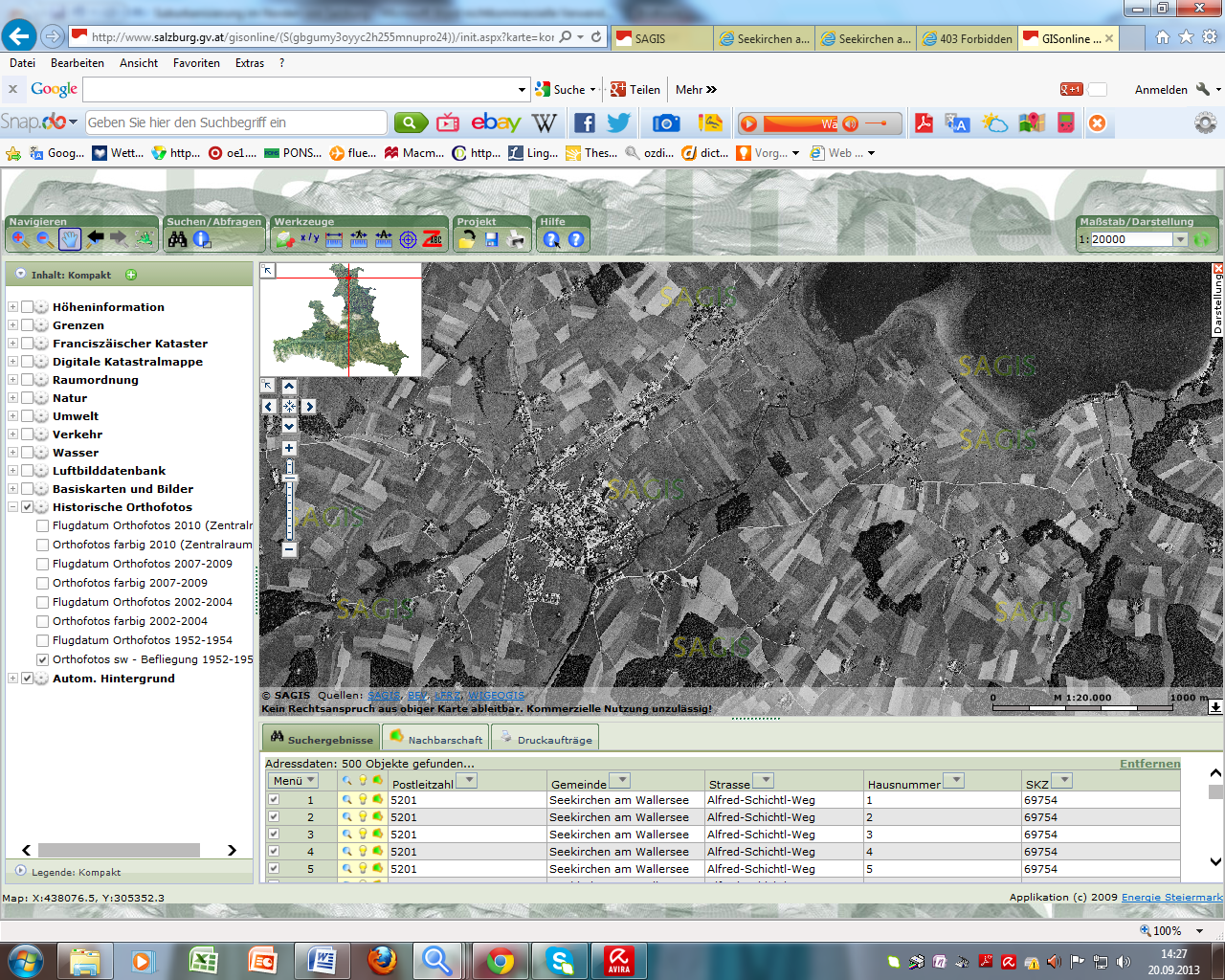 2010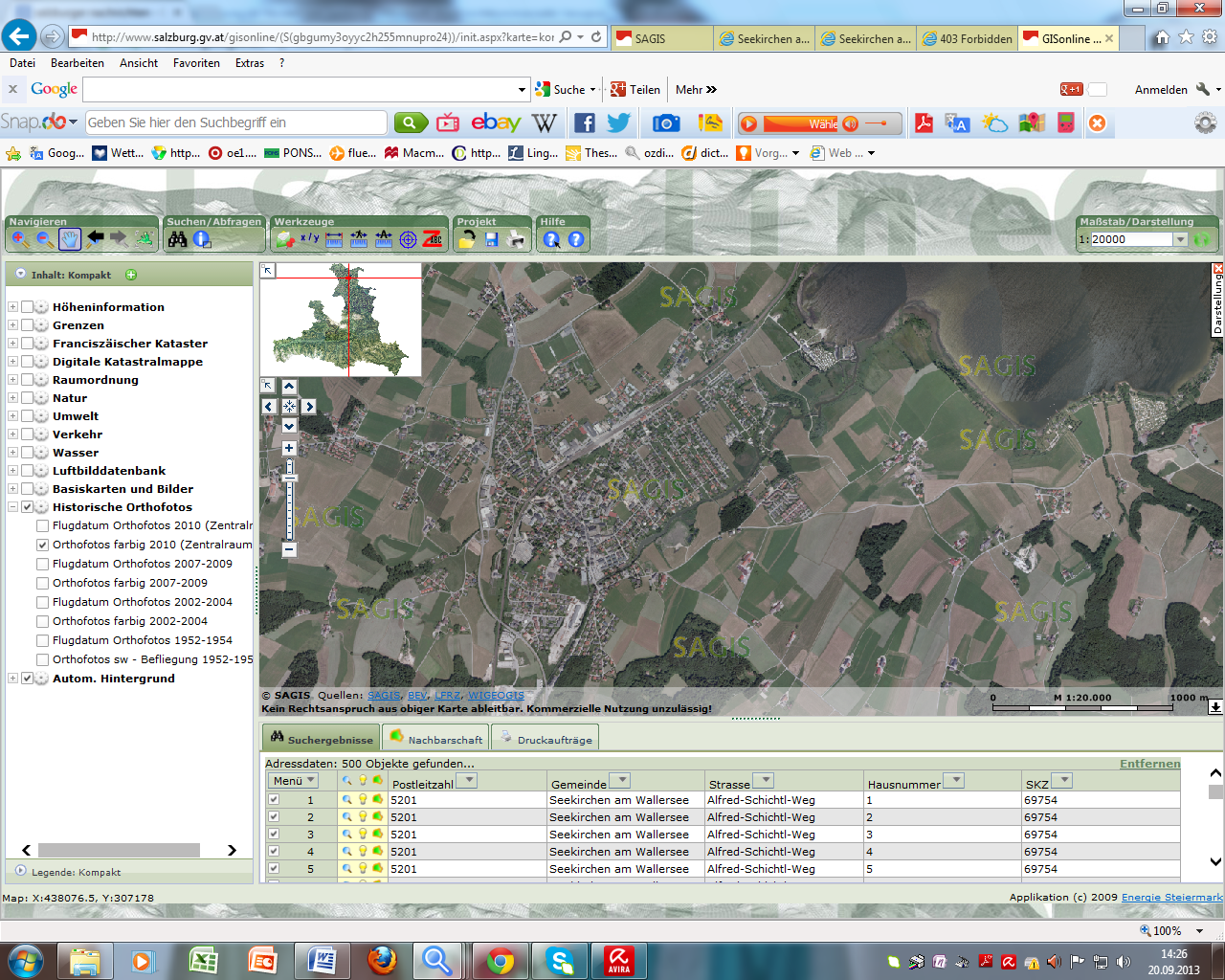 (Screenshots von SAGIS: http://www.salzburg.gv.at/gisonline/(S(gbgumy3oyyc2h255mnupro24))/init.aspx?karte=kompakt&sichtbar=Historische+Orthofotos)Das ist mir aufgefallen:Die Siedlungsdichte hat enorm zugenommen. Mitte des 20. Jahrhunderts waren außerhalb des Stadtkerns nur wenige Siedlungen vorhanden. Im Jahr 2010 kann man erkennen, dass sich die Verbauung in Richtung Wallersee verdichtet und viele neue Siedlungsgebiete entstanden sind. Grundsätzlich breitet sich die Stadt von allen Bereichen des Stadtkerns weg aus.Die Obertrumer Landesstraße (L 102), die an Seekirchen vorbeiführt, hat es 1952-1954 noch nicht gegeben, hingegen die Zugstrecke war auch schon damals vorhanden.Das Strandbad am Wallersee hat es ebenfalls 1952-1954 noch nicht gegeben.…Finde mit Hilfe des Diagramms zur Bevölkerungsentwicklung in Seekirchen heraus, wie sich die Einwohnerzahl vom 1. zum 2. Aufnahmezeitpunkt verändert hat!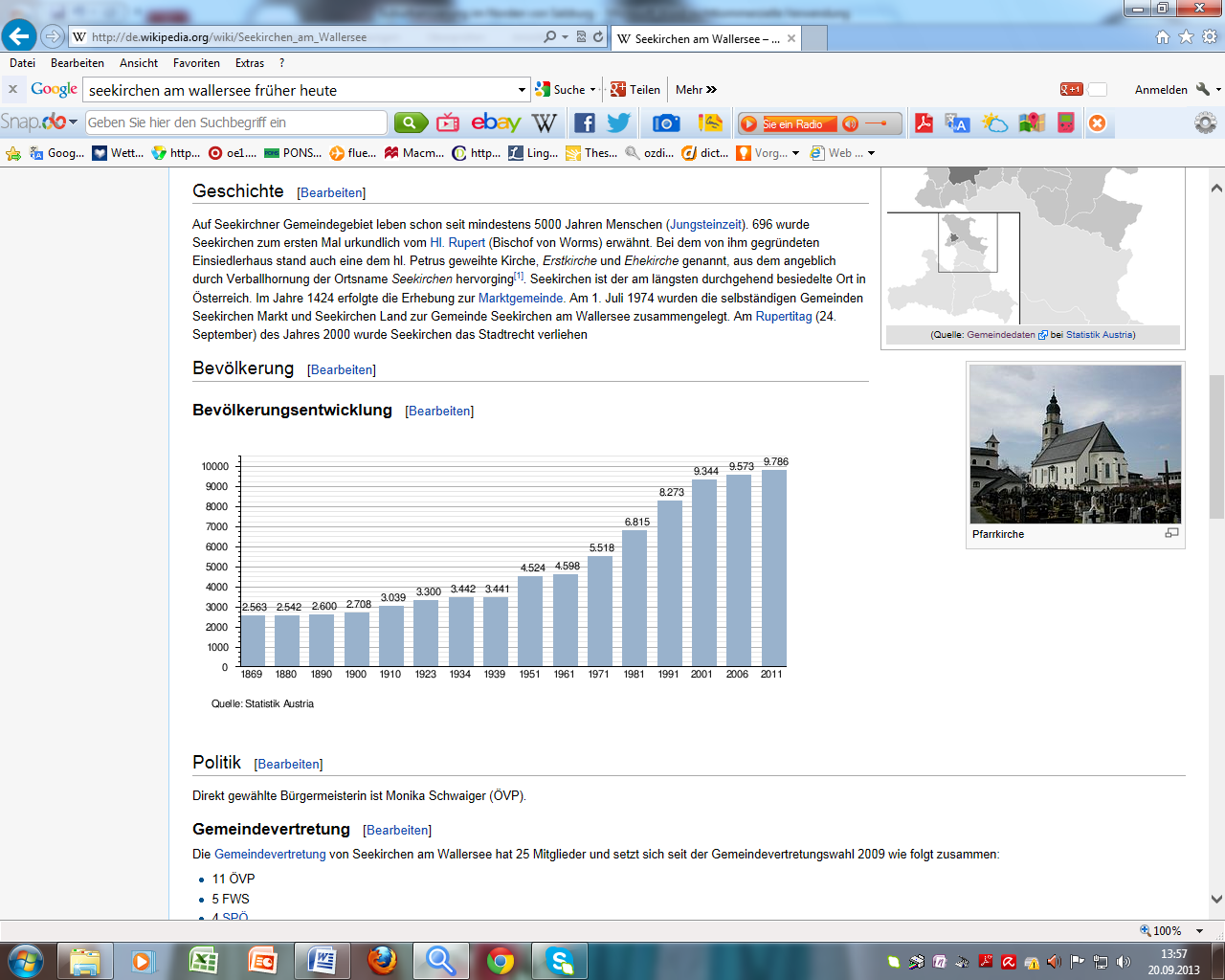 Abb. Bevölkerungsentwicklung Seekirchen am WallerseeDie Einwohnerzahl von den Jahren 1952-54 bis 2010 hat sich ungefähr verdoppelt.Was sind mögliche Gründe für diesen Verlauf der Bevölkerungsentwicklung? (Denke dabei an das Phänomen der Suburbanisierung in Seekirchen!)Verstärkter Zuzug von Menschen aus der Stadt Salzburg:Familien wünschen sich ein Haus im GrünenErholungswertgute Zuganbindung nach Salzburg (die Menschen können trotzdem von allen Vorteilen der Stadt profitieren)…